По сказкам ПушкинаСказка - это то, с чем мы знакомы с самого детства. Их нам перед сном читали мамы и папы, бабушки и дедушки. Мы снова и снова готовы перечитывать истории про любимых героев. Ведь они не только наполнены чудесами и волшебством, которых так не хватает нам в обычной жизни, но и помогают нам развиваться. Сказки – это неисчерпаемый источник, дающий нам представление о добре и зле, любви и дружбе. Они учат нас доброте, находчивости и смекалке.          Особое место в отечественной литературе занимает творчество Александра Сергеевича Пушкина. Сказки в его исполнении отличаются великолепным слогом, настолько простым и понятным, что уже после первого знакомства они становятся настолько близкими, что остаются с нами на долгие годы. 28 марта в Городской библиотеке №2 прошла литературная викторина «По сказкам Пушкина». Принять участие в викторине в этот день пришли ученики лянторской школы №6. Гости библиотеки с большим удовольствием отвечали на вопросы викторины, вспомнили известные сказки поэта, узнавали Пушкинских героев.Литературная викторина прошла в дружественной атмосфере, интересно и познавательно.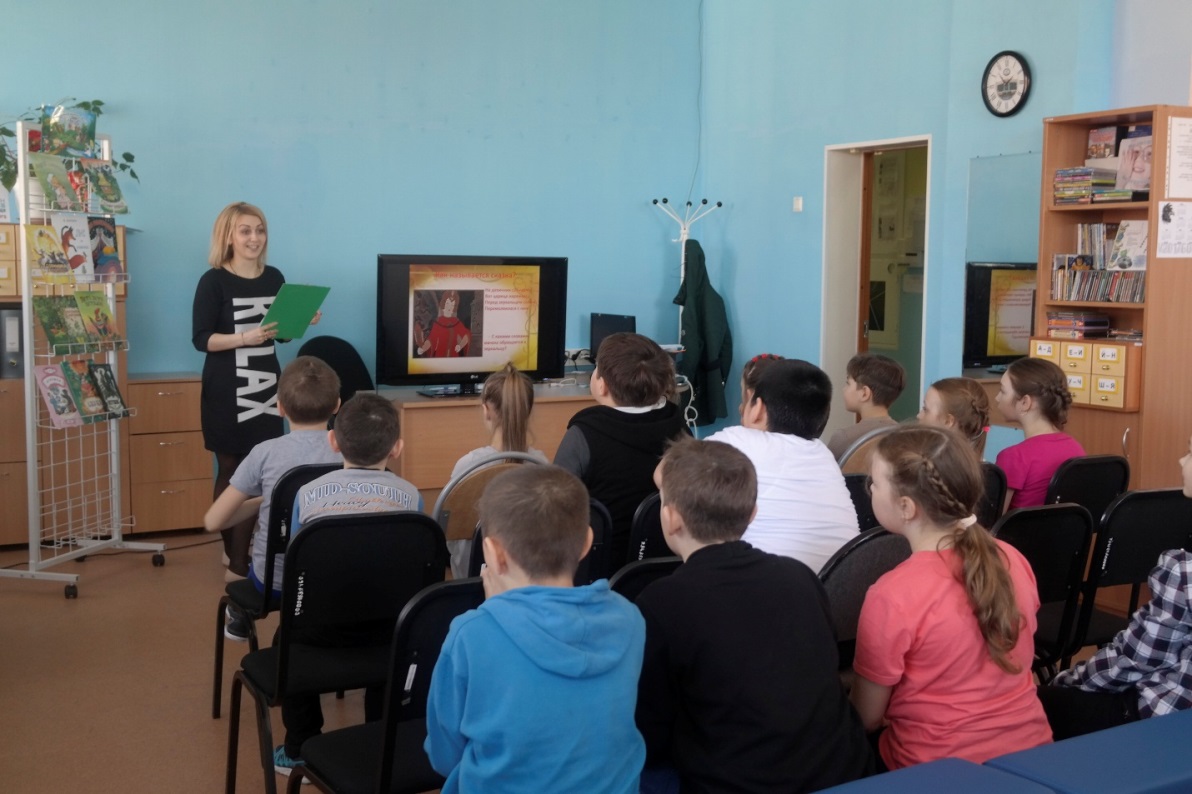 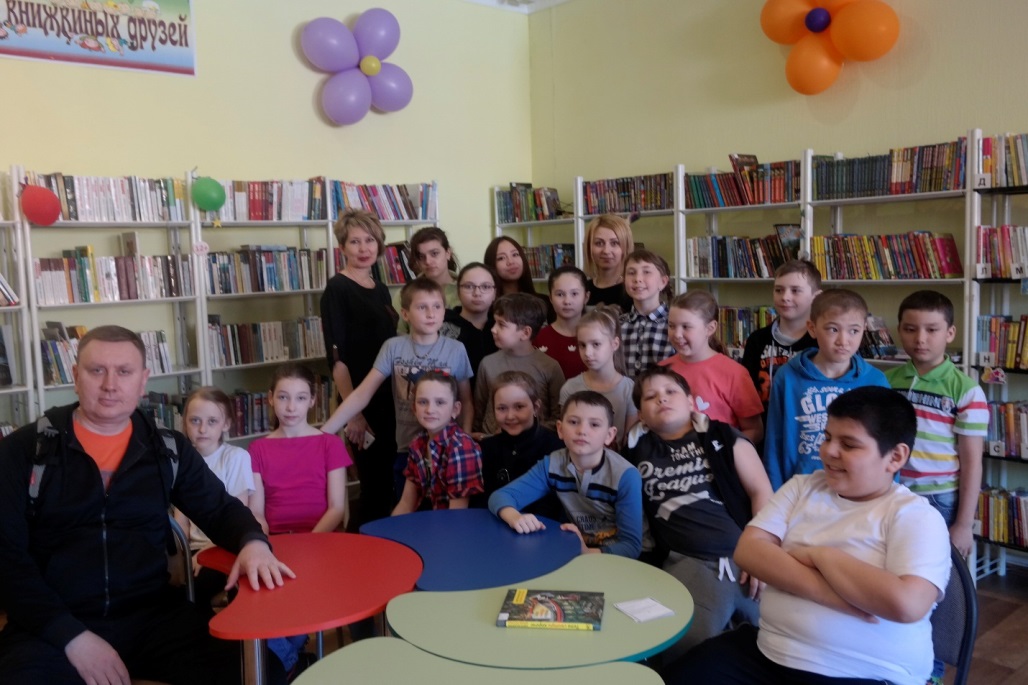 